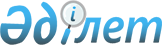 Үржар аудандық мәслихатының 2018 жылғы 16 қарашадағы № 34-353/VI "Үржар ауданының ауылдық елді мекендерінде тұратын және жұмыс істейтін мемлекеттік денсаулық сақтау, әлеуметтік қамсыздандыру, білім беру, мәдениет, спорт және ветеринария ұйымдарының мамандарына коммуналдық көрсетілетін қызметтерге ақы төлеу және отын сатып алу әлеуметтік қолдау көрсету тәртібі мен мөлшерін бекіту туралы" шешімінің қолданылуын тоқтата тұру туралы
					
			Күшін жойған
			
			
		
					Шығыс Қазақстан облысы Үржар аудандық мәслихатының 2020 жылғы 23 сәуірдегі № 52-633/VI шешімі. Шығыс Қазақстан облысының Әділет департаментінде 2020 жылғы 4 мамырда № 7040 болып тіркелді. Күші жойылды - Шығыс Қазақстан облысы Үржар аудандық мәслихатының 2020 жылғы 24 маусымдағы № 53-656/VI шешімімен
      Ескерту. Күші жойылды - Шығыс Қазақстан облысы Үржар аудандық мәслихатының 24.06.2020 № 53-656/VI шешімімен (алғашқы ресми жарияланған күнінен кейін күнтізбелік он күн өткен соң қолданысқа енгізіледі).

      ЗҚАИ-ның ескертпесі.

      Құжаттың мәтінінде түпнұсқаның пунктуациясы мен орфографиясы сақталған.
      Қазақстан Республикасының 2016 жылғы 6 сәуірдегі "Құқықтық актілер туралы" Заңының 49 бабы 1 тармағы 2) тармақшасына және Қазақстан Республикасының 2001 жылғы 23 қаңтардағы "Қазақстан Республикасындағы жергілікті мемлекеттік басқару және өзін-өзі басқару туралы" Заңының 7 бабына сәйкес, Үржар аудандық мәслихаты ШЕШІМ ҚАБЫЛДАДЫ:
      1.Үржар аудандық мәслихатының 2018 жылғы 16 қарашадағы № 34-353/VI "Үржар ауданының ауылдық елді мекендерінде тұратын және жұмыс істейтін мемлекеттік денсаулық сақтау, әлеуметтік қамсыздандыру, білім беру, мәдениет, спорт және ветеринария ұйымдарының мамандарына коммуналдық көрсетілетін қызметтерге ақы төлеу және отын сатып алу әлеуметтік қолдау көрсету тәртібі мен мөлшерін бекіту туралы" (Нормативтік құқықтық актілерді мемлекеттік тіркеу Тізілімінде 5-18-181 нөмірімен тіркелген, 2018 жылдың 26 қарашадағы Қазақстан Республикасы нормативтық құқықтық актілерінің электрондық түрдегі Эталондық бақылау банкінде, "Пульс времени/Уақыт тынысы" газетінде 2018 жылдың 26 қарашасында жарияланған) шешімінің қолданылу мерзімі Қазақстан Республикасының заңнамалық актілеріне сәйкес келтіруіне, соның ішінде, аудандық мәслихаттың сессиясында тиісті шешім қабылдануына дейін ұзартылсын.
      2. Осы шешім оның алғашқы ресми жарияланған күнінен кеиін күнтізбелік он күн өткен соң қолданысқа енгізіледі.
					© 2012. Қазақстан Республикасы Әділет министрлігінің «Қазақстан Республикасының Заңнама және құқықтық ақпарат институты» ШЖҚ РМК
				
      Сессия төрағасы

А. Каирбаев

      Үржар аудандық мәслихатының хатшысы

К. Карашев
